Canon Davis Memorial ChurchAnglican Church of CanadaSunday, February 4, 2024 – Fifth Sunday after Epiphany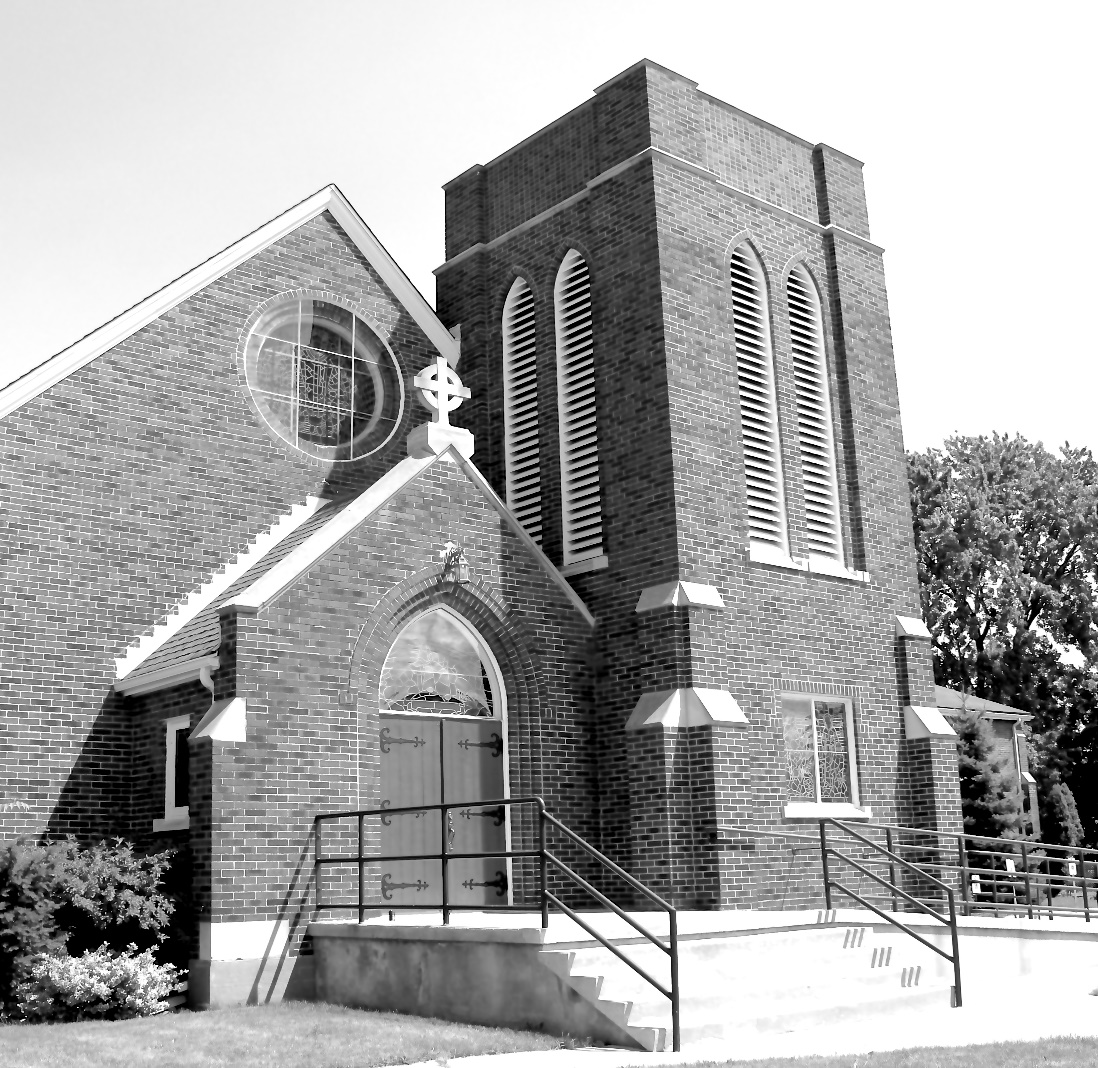 Worship Service:  Sunday 9:30 a.m. Officiant—Rev’d Jon Forbes — Assisted By — Ginny SchleihaufOrganist—Dorothy Miller 380 Russell St. North (at Maxwell St.), Sarnia, Ontario, N7T 6S6(519) 344-9531 -  http://www.canondavis.com – canondavis@gmail.comPreludeAnnouncementsTHE GATHERING OF THE COMMUNITYSentenceHe took our infirmities and bore our diseases.	Matthew 8:17Processional Hymn # 344	From All That Dwell Below the SkiesThe grace of our Lord Jesus Christ, and the love of God, and the fellowship of the Holy Spirit, be with you all. And also with you.Almighty God, to you all hearts are open, all desires known, and from you no secrets are hidden. Cleanse the thoughts of our hearts by the inspiration of your Holy Spirit, that we may perfectly love you, and worthily magnify your holy name; through Christ our Lord. Amen. Glory to God in the highest, and peace to his people on earth. Lord God, heavenly king, almighty God and Father, we worship you, we give you thanks, we praise you for your glory. Lord Jesus Christ, only Son of the Father, Lord God, Lamb of God, you take away the sin of the world: have mercy on us; you are seated at the right hand of the Father: receive our prayer. For you alone are the Holy One, you alone are the Lord, you alone are the Most High, Jesus Christ, with the Holy Spirit, in the glory of God the Father. Amen. Lord, have mercy.  Christ, have mercy.  Lord, have mercy. Collect of the DayMerciful Lord, grant to your faithful people pardon and peace, that we may be cleansed from all our sins and serve you with a quiet mind; through Jesus Christ our Lord, who is alive and reigns with you and the Holy Spirit, one God, now and for ever. Amen.THE PROCLAMATION OF THE WORD1st Reading:	Isaiah 40: 21-31The Word of the Lord.Thanks be to God.Psalm 147: 1-12, 21C		(to be read responsively)Hallelujah! How good it is to sing praises to our God! how pleasant it is to honour him with praise!
The Lord rebuilds Jerusalem; he gathers the exiles of Israel. 

He heals the brokenhearted and binds up their wounds.
He counts the number of the stars and calls them all by their names. 

Great is our Lord and mighty in power; there is no limit to his wisdom. The Lord lifts up the lowly, but casts the wicked to the ground.
Sing to the Lord with thanksgiving; make music to our God upon the harp. 

He covers the heavens with clouds and prepares rain for the earth;
He makes grass to grow upon the mountains and green plants to serve mankind. 

He provides food for flocks and herds and for the young ravens when they cry. He is not impressed by the might of a horse, he has no pleasure in the strength of a man. But the Lord has pleasure in those who fear him, in those who await his gracious favour.
Hallelujah! 2nd Reading:	I Corinthians 9: 16-23The Word of the LordThanks be to God.Gradual Hymn # 542	As Longs the Hart for Flowing StreamsGospelThe Holy Gospel of our Lord Jesus Christ according to MarkGlory to you, Lord Jesus Christ.Mark 1: 29-39As soon as they left the synagogue, they entered the house of Simon and Andrew, with James and John. Now Simon's mother-in-law was in bed with a fever, and they told Jesus about her at once. He came and took her by the hand and lifted her up. Then the fever left her, and she began to serve them. That evening, at sundown, they brought to him all who were sick or possessed with demons. And the whole city was gathered around the door. And he cured many who were sick with various diseases, and cast out many demons; and he would not permit the demons to speak, because they knew him. In the morning, while it was still very dark, he got up and went out to a deserted place and there he prayed. And Simon and his companions hunted for him. When they found him, they said to him, "Everyone is searching for you." He answered, "Let us go on to the neighbouring towns, so that I may proclaim the message there also; for that is what I came out to do." And he went throughout Galilee, proclaiming the message in their synagogues and casting out demons.The Gospel of Christ.Praise to you, Lord Jesus Christ.SermonThe Apostles’ Creed: Let us confess the faith of our baptism, as we say,I believe in God, the Father almighty, creator of heaven and earth. I believe in Jesus Christ, his only Son, our Lord. He was conceived by the power of the Holy Spirit and born of the Virgin Mary. He suffered under Pontius Pilate, was crucified, died, and was buried. He descended to the dead. On the third day he rose again. He ascended into heaven, and is seated at the right hand of the Father. He will come again to judge the living and the dead. I believe in the Holy Spirit, the holy catholic Church, the communion of saints, the forgiveness of sins, the resurrection of the body, and the life everlasting. Amen.Prayers of the People(Let us pray with confidence to the Lord, saying, “Lord hear our prayer.”)O Lord, guard and direct your Church in the way of unity, service, and praise.Lord, hear our prayer.Give to all nations an awareness of the unity of the human family.Lord, hear our prayer.Cleanse our hearts of prejudice and selfishness, and inspire us to hunger and thirst for what is right.Lord, hear our prayer.Teach us to use your creation for your greater praise, that all may share the good things you provide.Lord, hear our prayer.Strengthen all who give their energy or skill for the healing of those who are sick in body or in mind.Lord, hear our prayer.Set free all who are bound by fear and despair.Lord, hear our prayer.Grant a peaceful end and eternal rest to all who are dying, and your comfort to those who mourn.Lord, hear our prayer.In our parish cycle of prayer, we pray for…Prayer for a Renewed ChurchAlmighty God, give us a new vision of you, of your love, of your grace and power, and then, give us a new vision of what you would have us do as your Church in this nation and at this time, and an awareness that in the strength of your Spirit, we can do it to your glory. In Jesus’ name we pray. Amen.Confession and Absolution: Dear friends in Christ, God is steadfast in love and infinite in mercy; he welcomes sinners and invites them to his table.  Let us confess our sins, confident in God’s forgiveness.The Confession: Most merciful God, we confess that we have sinned against you in thought, word, and deed, by what we have done, and by what we have left undone. We have not loved you with our whole heart; we have not loved our neighbours as ourselves. We are truly sorry and we humbly repent. For the sake of your Son Jesus Christ, have mercy on us and forgive us, that we may delight in your will, and walk in your ways, to the glory of your name.  Amen.Absolution: Almighty God have mercy upon you, pardon and deliver you from all your sins, confirm and strengthen you in all goodness, and keep you in eternal life; through Jesus Christ our Lord.  Amen.The PeaceThe peace of the Lord be always with you.And also with you.Offertory Hymn # 585	Lord, Whose Love in Humble ServicePrayer over the GiftsGod of compassion and forgiveness, receive our offering this day, and make us one with him who is our peace, Jesus Christ our Saviour.Eucharist PrayerThe Lord be with you.And also with you.Lift up your hearts.We lift them to the Lord.Let us give thanks to the Lord our God.It is right to give our thanks and praise.We give you thanks and praise, almighty God, through your beloved Son, Jesus Christ, our Saviour and Redeemer. He is your living Word, through whom you have created all things.By the power of the Holy Spirit he took flesh of the Virgin Mary and shared our human nature. He lived and died as one of us, to reconcile us to you, the God and Father of all. In fulfilment of your will he stretched out his hands in suffering, to bring release to those who place their hope in you; and so he won for you a holy people. He chose to bear our griefs and sorrows, and to give up his life on the cross, that he might shatter the chains of evil and death, and banish the darkness of sin and despair. By his resurrection he brings us into the light of your presence. Now with all creation we raise our voices to proclaim the glory of your name.Holy, holy, holy Lord,God of power and might,heaven and earth are full of your glory.Hosanna in the highest.Blessed is he who comes in the name of the Lord.Hosanna in the highest.Holy and gracious God, accept our praise, through your Son our Saviour Jesus Christ; who on the night he was handed over to suffering and death,took bread and gave you thanks, saying, “Take, and eat: this is my body which is broken for you.” In the same way he took the cup, saying, “This is my blood which is shed for you. When you do this, you do it in memory of me.” Remembering, therefore, his death and resurrection, we offer you this bread and this cup, giving thanks that you have made us worthy to stand in your presence and serve you. We ask you to send your Holy Spirit upon the offering of your holy Church. Gather into one all who share in these sacred mysteries, filling them with the Holy Spirit and confirming their faith in the truth, that together we may praise you and give you glory through your Servant, Jesus Christ. All glory and honour are yours, Father and Son, with the Holy Spirit in the holy Church, now and for ever. Amen.The Lord’s Prayer:  Our Father, who art in heaven, hallowed be thy name, thy kingdom come, thy will be done, on earth as it is in heaven.  Give us this day our daily bread.  And forgive us our trespasses, as we forgive those who trespass against us. And lead us not into temptation, but deliver us from evil.  For thine is the kingdom, the power, and the glory, for ever and ever.   Amen.Breaking of the BreadWe break this bread to share in the body of Christ.We, being many, are one body, for we all share in the one bread.The CommunionThe gifts of God for the people of God.  Thanks be to God.Prayer after Communion  Eternal God, in you we find peace beyond all telling. May we who share in this heavenly banquet be instruments of your peace on earth, in the name of Jesus Christ the Lord.DoxologyGlory to God, Whose power, working in us, can do infinitely more than we can ask or imagine.  Glory to God from generation to generation, in the Church and in Christ Jesus, for ever and ever.    Amen. Recessional Hymn # 560		God, Whose Almighty WordBlessingThe peace of God which passes all understanding, keep your hearts and minds in the knowledge and love of God and of his son Jesus Christ and the blessing of God Almighty the Father, the Son and the Holy Spirit be with you and those you love for ever more.  Amen.Benediction Song	Go Now in Peace (found in the back of the blue hymn book)DismissalThe flowers on the Altar today are given to the Glory of God and celebrating the joy and happiness our families have shared and in loving memory of  friends and family, a gift of the Heasmans.Please enter names in the Intercessions Book each week to be read in the service.NEWS AND EVENTSPlease send all announcements for the bulletin to Karen by 11:00 a.m. Tuesday of each week or call: 519-344-9531 or email: canondavis@gmail.com.If you would like to contact Rev’d Jon Forbes or would like a home visit with Communion or know of someone who would, Rev’d Jon may be reached at 1-905-818-9488 or email jonforbes@outlook.com Canon Davis' Vestry Meeting and Luncheon today in the Parish Hall following the service.Happy Birthday to Mary Warren, Faye Farnworth, Diana Duke and Tom Brown from all your friends at Canon Davis Memorial Church.Boiler Project Fundraiser -- Poorman's Dinner and Live Auction One Evening in May.  This is being planned with the full support of Wardens and the ACW.  We are reaching out to you and asking for a few volunteers to work along with us for the benefit of CDM.  A meeting is being held on Thursday February 15 at 10:00 a.m. in the Boardroom to discuss how to proceed.  If you are interested or have any questions please contact Sharron Willock at 519-542-4952 or swillock1@cogeco.ca.  Sharron brought this great idea to our attention and has graciously offered to take the lead and be the fundraisers first contact.  Thank you, Sharron Willock and Sheree Lynn Hayter.Rev'd Jon Forbes invites you for Bible Study, Sunday evenings on Zoon at 7:00 p.m.  The Zoom link is: https://us06web.zoom.us/j/86012234636?pwd=gGYy8r1ULQq3KIlSYJQ3ykH7Acbyqz.1Upcoming Events: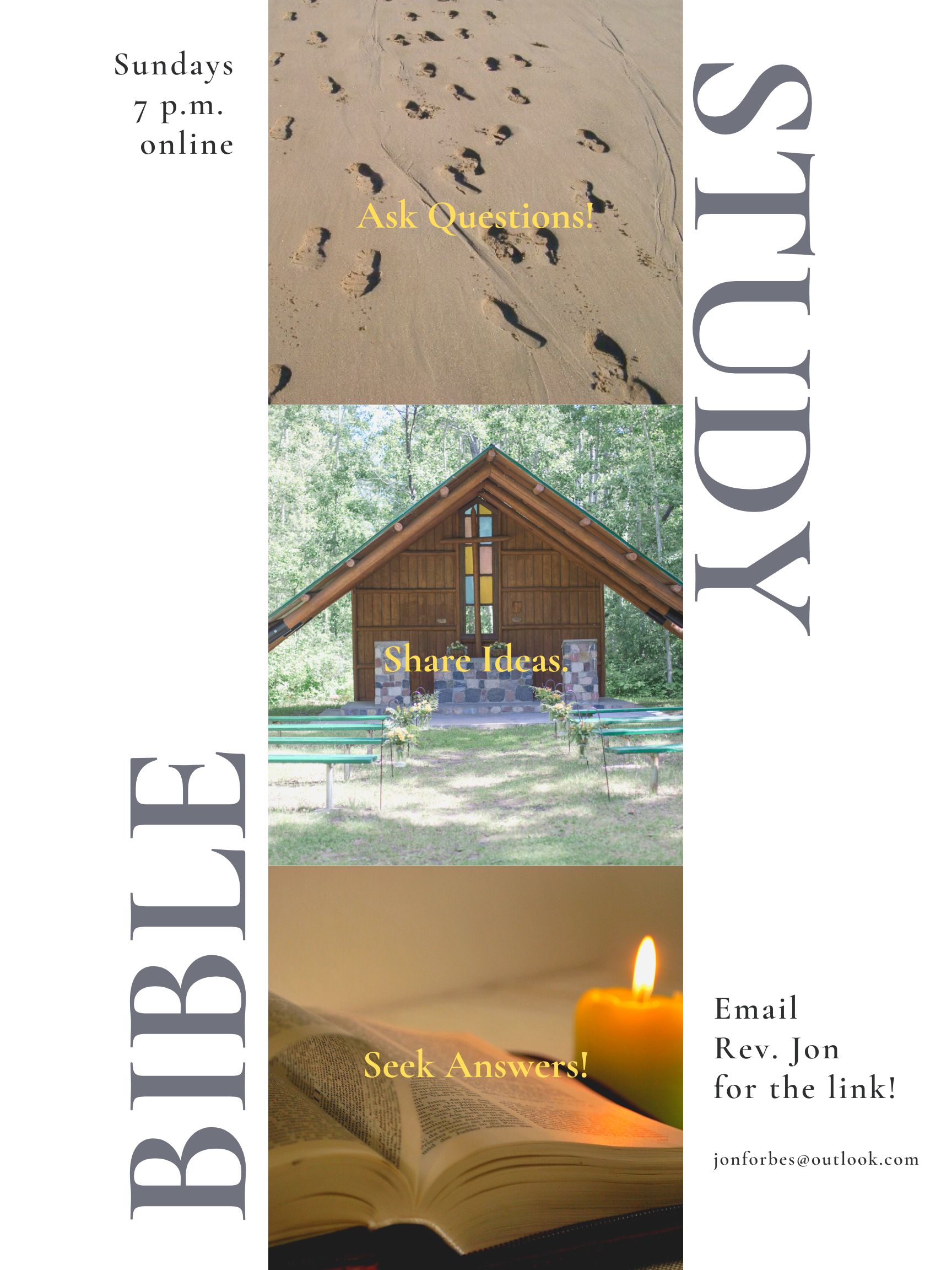 8 Feb		Limber Up and Lunch starting 8 February at 11:00 a.m.  		Cost $10.00. Contact Carol Turner at 519 384 3015.11 Feb	After Service, BAC is making Turkey ala King.  Join us		 won't you?Feb 13	The ACW will once again host their famous Shrove 		Tuesday Pancake dinner.  Cost $10.00. Call 519 344 9531 		to reserve14 Feb	Ash Wednesday Service -- Time 7:00 p.m. 21 Feb	Yummy time!… BAC Roast Pork Dinner 		Call 519-344-9531 to reserve your seat or place a take-out		order. 	Cost:  Adults $20.0024 Feb	Sew Day Returns.  Saturday February 24 from 9:00 am to 3:00 p.m. Cost $20.00 and lunch is provided. To sign up, please call Carol Turner at 519 384 301528 Feb	Parish Council Meeting in the Boardroom at 10:00 a.m.Reminders:4 Feb		Vestry Meeting - Parish Hall after church service4 Feb		Bible Study - 7:00 p.m. on zoom8 Feb		Limber Up and Lunch11 Feb	BAC - Turkey-ala-King after service13 Feb	ACW Shrove Tuesday Pancake dinner14 Feb	Ash Wednesday Service 7:00 p.m.15 Feb	Fundraiser Meeting 10:00 a.m. Boardroom21 Feb	BAC - Roast Pork Dinner24	Feb	Sew Day 9:00 am to 3:00 p.m.28 Feb	Parish Council Meeting - Boardroom - 10:00 a.m.